CARRERA: PROFESORADO EN CIENCIAS DE LA EDUCACIÓN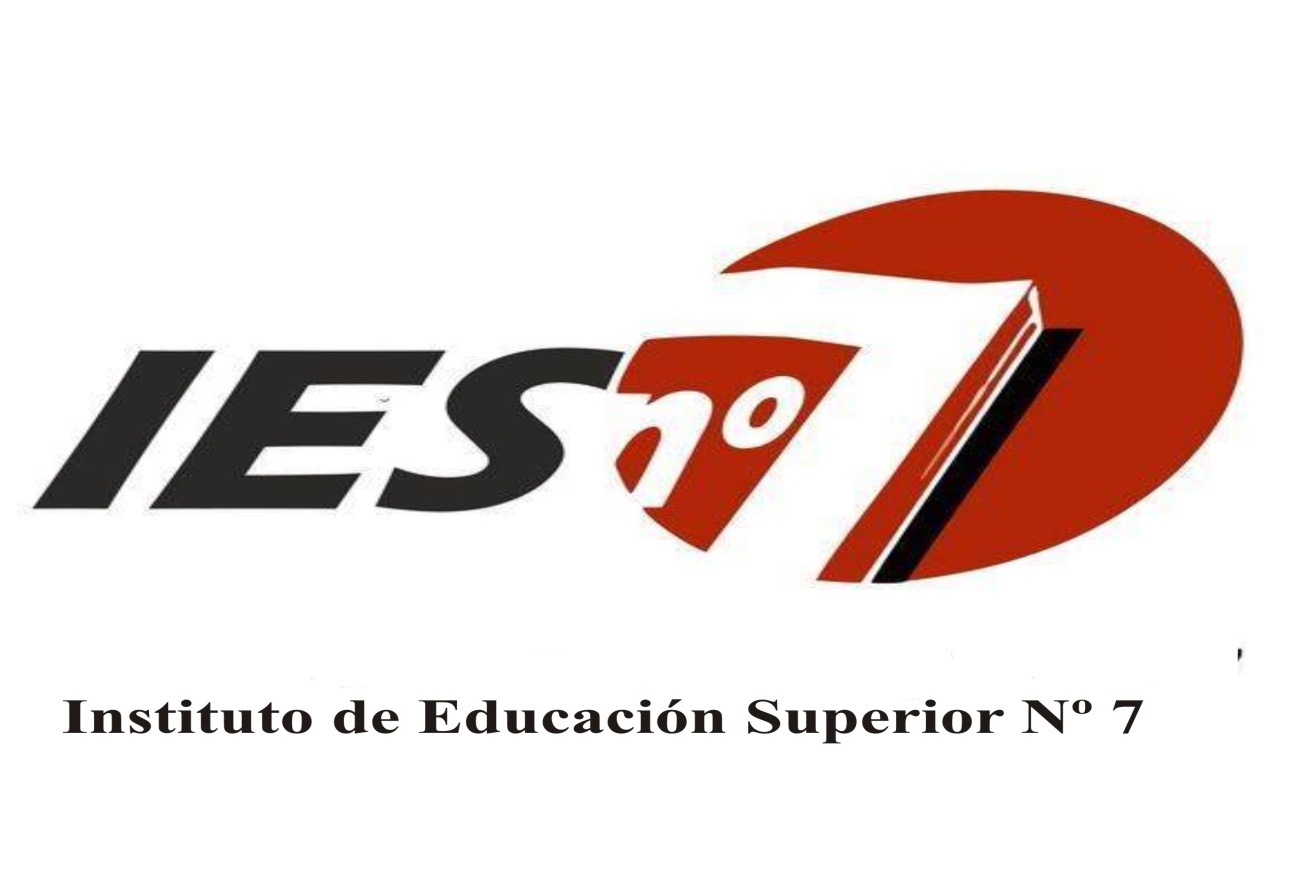 ESPACIO CURRICULAR: DIDÁCTICA Y TEORÍA DEL CURRICULUMCURSO: 2º AÑOCANTIDAD DE HORAS SEMANALES: 4 (CUATRO)PROFESORA: ADRIANA CUCATTOMARCO REFERENCIALEn este espacio curricular se pretende que los/las alumnos/as logren comprender lo específico de la tarea docente: enseñanza; entendida como acción intencional y socialmente mediada para la transmisión de la cultura y el conocimiento en las instituciones educativas. La didáctica constituye un campo de conocimiento que está atravesado por una serie de problemáticas.Es preciso reconocer que la sola referencia a la didáctica remite a una tradición que, a su vez es una respuesta a un contexto espacio-temporal específico.Por otro lado, el ´termino curriculum es uno de los más frecuentemente utilizados en  los ámbitos educativos, por lo cual no se debe dejar de analizar. Las reformas educativas en nuestro país, han tomado al curriculum como objeto central , no sólo, elaborando prescripciones acerca de qué contenidos deber ser enseñados, sino también sobre sus enfoques, metodologías y formas para evaluar resultados.PROPÓSITOSCaracterizar la problemática del campo de la didáctica a partir de un análisis del objeto de conocimiento, de la relación con otras disciplinas y de los modelos de investigación empleados.Contribuir  a la construcción de marcos de referencia y de principios sustentados en razones teóricas y prácticas.OBJETIVOSReconocer problemáticas que presentan los contenidos a enseñar.Identificar características y necesidades de aprendizaje de los alumnos como base para su actuación docente.Comprender la problemática del curriculum.Conocer los componentes curriculares, ejemplificando en planes de clases.SABERES PREVIOSTeorías de aprendizaje. Conceptos de enseñanza y aprendizaje.CONTENIDOSDIDACTICAConfiguración del campo.Tensiones entre didáctica general y didácticas específicasDimensiones teórica, política, epistemológica, ética y técnica.ENSEÑANZA La complejidad de la enseñanza: la buena enseñanza, la tríada didáctica, transposición didáctica.Teorías acerca de la enseñanza (enfoques y modelos)La organización de la enseñanza, construcciones metodológicas, laarquitectura de la clase.Materiales didácticos y recursos tecnológicos.CURRICULUMConceptos: prescripto, oculto, nulo, real.Niveles de concreción del curriculum. Diseños curriculares y otros materiales curriculares con los que se lleva a cabo la propuesta política.Componentes del curriculum. Criterios de organización de los contenidos.El cuaderno de clases como referente de lo desarrollado en las clasesEstrategias de enseñanzaPlanificación de la enseñanza. Distintas formas de planificar.Lectura y comprensión de documentos curriculares para la elaboración de planes.Uso adecuado del vocabulario específico. Diseño de clases, teniendo en cuenta los distintos tipos de teorías y currículo.Comportamiento responsable frente a sus pares y profesores.Participación activa, responsable y respetuosa en actividades grupales.Tolerancia y aceptación de las opiniones de los demás.Toma de conciencia de la importancia del rol docente.MARCO METODOLÓGICOEste espacio curricular se desarrollará con modalidad teórico-práctica.Se trabajará  a partir de análisis y reflexión de artículos, videos.Se elaborarán trabajos prácticos.Exposición, debates.TEMPORALIZACIÓNDidáctica y Enseñanza (1º cuatrimestre)Curriculum (2º cuatrimestre)EVALUACIÓNAlumnos presenciales: 75% de asistencia a clases.Parciales aprobados (uno por cada cuatrimestre), con calificación mínima 6(seis)Cumplimiento del 80% de los trabajos prácticos propuestos.Alumnos semi presenciales: 40% de asistencia  a las clases.Parciales aprobados (uno por cada cuatrimestre) con calificación mínima 6(seis)Alumnos libres:Reunirse  en dos oportunidades como mínimo con el docente de la cátedra,para así acordar bibliografía  obligatoria y criterios de evaluación.Este espacio curricular se articulará con Taller de práctica IIBIBLIOGRAFÍAANIJOVICH, Rebeca; MORA, Silvia. “Estrategias de enseñanza”  AiqueCARUSO; M. y DUSSEL, I. “De Sarmiento a Los Simpsons”  Editorial KapeluszCAMILLONI y otros. “Corrientes didácticas contemporáneas”  Paidós.“Cómo mejorar el aprendizaje en el aula y poder evaluarlo” Cadiex internacional S.A.DÍAZ BARRIGA. “Didáctica y currículo” Paidós.FELDMAN, Daniel.  “Didáctica general”LARROYO, Fancisco. “Historia general de la pedagogía” Porrca S.A. México MALLART, Juan. “Didáctica general para psicopedagogos”MEDAURA, Olga. “Una didáctica para un profesor diferente” Humanitas.